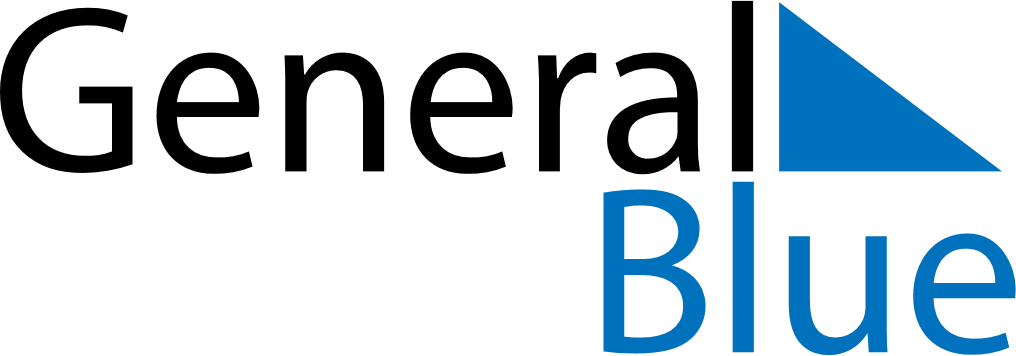 Q2 of 2023MartiniqueQ2 of 2023MartiniqueQ2 of 2023MartiniqueQ2 of 2023MartiniqueQ2 of 2023MartiniqueQ2 of 2023MartiniqueQ2 of 2023MartiniqueApril 2023April 2023April 2023April 2023April 2023April 2023April 2023April 2023April 2023MondayTuesdayTuesdayWednesdayThursdayFridaySaturdaySunday1234456789101111121314151617181819202122232425252627282930May 2023May 2023May 2023May 2023May 2023May 2023May 2023May 2023May 2023MondayTuesdayTuesdayWednesdayThursdayFridaySaturdaySunday1223456789910111213141516161718192021222323242526272829303031June 2023June 2023June 2023June 2023June 2023June 2023June 2023June 2023June 2023MondayTuesdayTuesdayWednesdayThursdayFridaySaturdaySunday1234566789101112131314151617181920202122232425262727282930Apr 7: Good FridayApr 10: Easter MondayMay 1: Labour DayMay 8: Victory DayMay 18: Ascension DayMay 22: Abolition of SlaveryMay 28: Pentecost
May 28: Mother’s DayMay 29: Whit Monday